생각해봅시다: 
고통이 오는 이유가 무엇일까요? 고통을 받을 때 우리는 어떻게 반응을 하는 것이 좋을까요?
What do people suffer? How should we react to suffering? (Consider Job 1:20 and 2:9.)생각해봅시다:
욥기 1:1, 8절에는 하나님이 원하시는 삶을 설명합니다. 우리 시대에는 이 모습이 어떻게 생겼을까요?
Job 1:1,8 describes qualities of a person that is acceptable to God. What does this look like in today’s times?그는 흠이 없고 정직하였으며, 하나님을 경외하며 악을 멀리하는 사람이었다
He was blameless, a man of complete integrity. He feared God and stayed away from evil.생각해봅시다:
욥기에는 욥과 친구들과 엘리후가 대화하는 것을 볼 수 있습니다. 대화 속에는 이 사람들의 신학과 믿음이 (갖고 있는 하나님에 대한 지식) 나타 납니다. 이들이 잘못 생각 하는 것들이 있습니까? 
In the book of Job, we see conversations between Job, his friends, and Elihu. In their conversations, we can see their theology and faith (their understanding of God). Are there any errant thoughts in their beliefs?생각해봅시다:
하나님은 언제나 선한 일을 축복하시고 악의 일을 저주하십니까?
Does God always reward good and punish evil?생각해봅시다:
욥은 여러번 자신의 좌절감을 표현했습니다. 이렇게 하는 것이 죄인가요? 이런 대화를 갖을 때의 위험은 무엇입니까?
Job expresses his frustration toward God several times. Is it wrong for us to do this? What are some dangers of such conversations with God?생각해봅시다:
당신은 하나님이 좋으신 분이라고 믿습니까?
Do you believe that God is good?생각해봅시다:
우리의 지난날들의 타당성이 있다고 생각하십니까? 지난날에의 생각들이 옮다고 생각 하십니까? 욥의 불평들을 우리는 어떻게 이해해야 할까요?
Is it valid to consider our past? Is it right to think how good it was back in the days? How shall we understand Job's complaints?생각해봅시다:
이야기에 등장하는 다섯명의 사람들은, 그들 모두 자신들의 시각으로 보는 하나님이 있습니다. 누구의 시선으로 보는 하나님이 가장 옮다고 생각 하십니까? 어떤 측면에서? 당신은 이들은 누구와 가장 비슷하다고 말할수 있습니까?
Of the five people in this story, they all have a view on God. Who do you think is most right? What aspects? Which do you think you are?생각해봅시다: 
우리의 죄들이 하나님께 어떠한 영향을 미칠까요? 만약우리가 잘났다면? 우리는 이것을 통해 어떤 진리를배울수 있었을까요
What effects does our sin have on God? What if we are good? What truths can we learn from this? (35:6-8)생각해봅시다: 
당신은 하나님이 당신의 기도에 응답하지 않으신다고 느끼시나요? 당신의 진심을 자세히 보세요
Do you feel God doesn’t answer your prayers? Check your hearts (35:12-14)생각해봅시다: 
당신은 하나님의 길을 떠나고 있을 때 하나님이 말씀하십니까? 그리고 순종할 때마다 축복받는다고 생각하십니까?
Do you feel that God reminds you when you are going off course? And are we blessed when we obey? (36:8-12)Agenda:WorshipIntroduction/Summary/Impromptu Skit of Book of JobEach person will share how they felt about their readings and any questions they got from itGo over questionsWhat is your level of faith?Introduction to Experiencing GodAnnouncements:North Korea collectionPlanned Revival – preparationsMeeting time for Hillsong ChurchVisiting the poor next week - plansHomework:Read Chapter 1 of Experiencing GodCome up with at least three questions you would ask to interact with a new person
Email: sang@sangnjh.comMeet together to begin preparations for the skit존귀 주는 존귀
(Worthy, You are Worthy)D                            A
Worthy, You are worthy
존귀                 주는 존귀              G/A                  A
King of kings, Lord of lords
        왕의 왕            주의 주              D
You are worthy
      주는 존귀D                            A
Worthy, You are worthy
존귀                주는 존귀             G/A                   A
King of kings, Lord of lords
        왕의 왕             주의 주                 D
I worship You
      경배하리*Holy (거룩)*Jesus (예수)예수 사랑해요 (Jesus, I love You)C          F                 Dm7 G       C
Jesus, I love You; I bow down before You
예수   사랑해요      나 주   앞에   엎드려C                 F           Dm7 G7  C       G/B
Praises and worship to     our King
경배와         찬양       왕께  드리네Am   Dm7  F  G  C
Hallelujah, Hallelujah
할렐- 루야   할렐-루야Am  Dm7   F  G  C
Hallelujah, Hallelu
할렐-루야    할렐-루Used by Permission. CCLI #11103902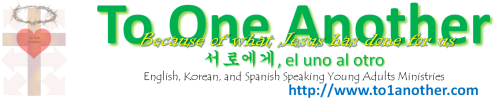 